В соответствии с Федеральным законом от 06.10.2003 г. № 131-ФЗ "Об общих принципах организации местного самоуправления в Российской Федерации, Федеральным законом от 23.02.2013  №15-ФЗ «Об охране здоровья граждан от воздействия окружающего табачного дыма и последствий потребления табака», Законом Санкт-Петербурга от 23.09.2009 г. № 420-79 "Об организации местного самоуправления в Санкт-Петербурге, Уставом внутригородского Муниципального образования Санкт-Петербурга муниципальный округ Лиговка-Ямская, местная Администрация Муниципального образования Лиговка-ЯмскаяП О С Т А Н О В Л Я Е Т:Утвердить Положение "Об участии в реализации мероприятий по охране здоровья граждан от воздействия окружающего табачного дыма, последствий потребления табака и информировании населения о вреде потребления табака, а также о вредном воздействии окружающего табачного дыма на территории внутригородского Муниципального образования Санкт-Петербурга муниципальный округ Лиговка-Ямская", согласно приложению  к настоящему постановлению.Опубликовать настоящее постановление в официальном печатном здание Муниципального Совета Муниципального  образования Лиговка-Ямская газете «Лиговка-Ямская» и разместить в информационно-телекоммуникационной сети «Интернет» на официальном сайте Муниципального образования Лиговка-Ямская (ligovka-yamskaya.sankt-peterburg.info).Направить настоящее постановление  в электронной форме для включения в Регистр нормативных правовых актов Санкт - Петербурга.Настоящее  постановление  вступает  в силу на следующий день после дня  его официального опубликования (обнародования).Контроль за выполнением  настоящего постановления оставляю за собой.Глава местной Администрации                                                      О.Ю. БукановаПриложение к постановлению местной АдминистрацииМуниципального образования Лиговка-Ямскаяот  20.05.2015 г. № 57. ПОЛОЖЕНИЕоб участии в реализации мероприятий по охране здоровья граждан от воздействия окружающего табачного дыма, последствий потребления табака и информировании населения о вреде потребления табака, а также о вредном воздействии окружающего табачного дыма на территории внутригородского Муниципального образования Санкт-Петербурга муниципальный округ Лиговка-Ямская1. Общие положения1.1.Настоящее Положение определяет и устанавливает правовые и  организационные основы мероприятий, направленных на реализацию мер по охране здоровья граждан от воздействия окружающего табачного дыма и  последствий потребления табака, информировании населения о вреде  потребления табака и вредном воздействии окружающего табачного дыма на территории внутригородского муниципального образования Санкт-Петербурга Муниципальный округ Лиговка-Ямская (далее - Муниципальное образование).1.2. Положение разработано в соответствии со ст.ст. 4, 7 Федерального закона от 23.02.2013 №15-ФЗ «Об охране здоровья граждан от воздействия окружающего табачного дыма и последствий потребления табака», подпунктов 37, 38 п.1 ст. 10 Закона Санкт-Петербурга от 23.09.2009 № 420-79 «Об организации местного самоуправления в Санкт-Петербурге» и Уставом внутригородского муниципального образования Санкт-Петербурга Муниципальный округ Лиговка-Ямская.2. Цели и задачи2.1.    Указанная деятельность направлена на достижение следующих целей:снижения уровня потребления табака, особенно среди несовершеннолетних;формирования стойкого убеждения о недопустимости употребления табака, переход к ведению здорового образа жизни, повышение уровня  физической активности.2.2.   Для достижения указанных целей необходимо решение следующих задач: активизация взаимодействия органов местного самоуправления муниципального образования с органами государственной власти Санкт-Петербурга, правоохранительными органами и общественными организациями;просвещение населения муниципального образования и информирование его о вреде потребления табака и вредном воздействии окружающего табачного дыма;пропаганда среди населения муниципального образования преимуществ здорового образа жизни;воспитательная работа среди детей, молодежи и населения муниципального образования в целом, направленная на  предупреждение потребления табака.3. Реализация мероприятий3.1.  Реализация мероприятий по охране здоровья граждан от воздействия окружающего табачного дыма, последствий потребления табака и информировании населения о вреде потребления табака, а также о вредном воздействии окружающего табачного дыма на территории муниципального образования осуществляется местной Администрацией самостоятельно путем разработки и принятия муниципальной программы (плана) или путём разработки муниципального задания для МБУ "Лиговка-Ямская". 3.2.   Вышеуказанная программа (план)  или муниципальное задание включают в себя решение  следующих вопросов местного значения:участие в реализации мероприятий по охране здоровья граждан от воздействия окружающего табачного дыма и последствий потребления табака на территории муниципального образования, а также информировании населения о вреде потребления табака, а также о вредном воздействии окружающего табачного дыма на территории внутригородского Муниципального образования Санкт-Петербурга муниципальный округ Лиговка-Ямская;участие в установленном порядке в мероприятиях по профилактике незаконного потребления наркотических средств и психотропных веществ, наркомании в Санкт-Петербурге.3.3. Местная Администрация (МБУ "Лиговка-Ямская")  руководствуясь Конституцией РФ,  действующим законодательством РФ, Уставом муниципального образования, участвует в деятельности по охране здоровья граждан от воздействия окружающего табачного дыма и последствий потребления табака, а также осуществляет информирование населения о вреде потребления табака вредном  воздействии окружающего табачного дыма на территории муниципального  образования в соответствии со своими полномочиями.3.4.  В целях реализации программы (плана) местная Администрация (МБУ "Лиговка-Ямская"): осуществляет информирование жителей муниципального образования о вреде потребления табака и вредном воздействии  окружающего табачного дыма, в том числе посредством проведения  информационных кампаний в средствах массовой информации; размещает информацию на информационных стендах Муниципального образования;публикует статьи на указанную тему в средствах массовой информации, а также размещает информацию на сайте муниципального образования, в том числе с разъяснением содержащихся в действующем законодательстве норм административной ответственности; проводит мероприятия по пропаганде здорового образа жизни (интерактивные игры и занятия, спортивные соревнования и турниры, зрелищные мероприятия, публикует информацию о проводимых спортивных, оздоровительных мероприятиях для жителей муниципального образования); осуществляет взаимодействие с органами государственной власти, правоохранительными органами, органами прокуратуры и другими  органами.4. Финансирование мероприятий5.1. Финансирование мероприятий в указанной сфере на территории внутригородского муниципального образования Санкт- Петербурга муниципальный округ Лиговка-Ямская осуществляется за счет средств местного бюджета муниципального образования на соответствующий финансовый год. 5. Заключительные положения6.1. Контроль соблюдения настоящего Положения  осуществляется  в соответствии  с  действующим законодательством и Уставом муниципального образования. 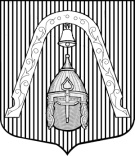 МЕСТНАЯ  АДМИНИСТРАЦИЯВНУТРИГОРОДСКОГО МУНИЦИПАЛЬНОГО  ОБРАЗОВАНИЯ САНКТ-ПЕТЕРБУРГА МУНИЦИПАЛЬНЫЙ ОКРУГ ЛИГОВКА-ЯМСКАЯМЕСТНАЯ  АДМИНИСТРАЦИЯВНУТРИГОРОДСКОГО МУНИЦИПАЛЬНОГО  ОБРАЗОВАНИЯ САНКТ-ПЕТЕРБУРГА МУНИЦИПАЛЬНЫЙ ОКРУГ ЛИГОВКА-ЯМСКАЯМЕСТНАЯ  АДМИНИСТРАЦИЯВНУТРИГОРОДСКОГО МУНИЦИПАЛЬНОГО  ОБРАЗОВАНИЯ САНКТ-ПЕТЕРБУРГА МУНИЦИПАЛЬНЫЙ ОКРУГ ЛИГОВКА-ЯМСКАЯМЕСТНАЯ  АДМИНИСТРАЦИЯВНУТРИГОРОДСКОГО МУНИЦИПАЛЬНОГО  ОБРАЗОВАНИЯ САНКТ-ПЕТЕРБУРГА МУНИЦИПАЛЬНЫЙ ОКРУГ ЛИГОВКА-ЯМСКАЯПОСТАНОВЛЕНИЕПОСТАНОВЛЕНИЕПОСТАНОВЛЕНИЕПОСТАНОВЛЕНИЕ20.05.2015г.№№57«Об утверждении Положения "Об участии в реализации мероприятий по охране здоровья граждан от воздействия окружающего табачного дыма,  последствий потребления табака»«Об утверждении Положения "Об участии в реализации мероприятий по охране здоровья граждан от воздействия окружающего табачного дыма,  последствий потребления табака»